Cijevni ventilator ECA 15/2 EJedinica za pakiranje: 1 komAsortiman: A
Broj artikla: 0080.0990Proizvođač: MAICO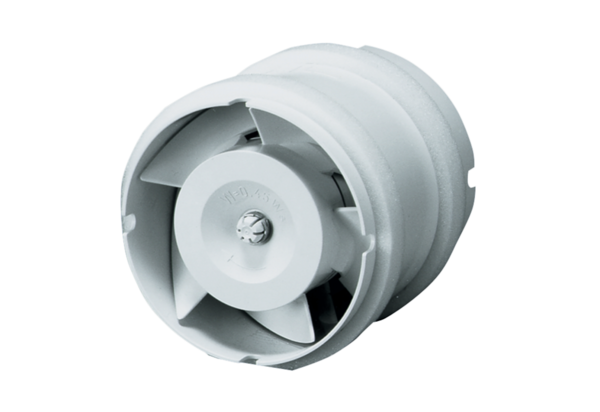 